Бюллетень № 2 Тренировочных стартов  «Лужский меридиан» - 75, 76 этапы   Время и место проведения 		Воскресенье, 23 июня  2024г. 12-00 (рогейн)		Воскресенье, 23 июня  2024г. 12-10 (ориентирование)		Луга, Шалово, Юго-восток оз. Опарино  		Схема подъезда будет опубликована вместе с предстартовой информацией.		1.1. Программа рогейна.10:00 - 11:30.  Работа секретариата, регистрация участников всех форматов, выдача карт.                                             11:50.  Предстартовая информация.                                                                                                                       12:00.  Старт всех форматов рогейна.                                                                                                                         15:00.  Окончание контрольного времени 3-х часового формата рогейна .                                                         15:20.  Окончание штрафуемого времени.                                                                                                          15-45   Награждение победителей и призеров 3-х часового формата .                                                                                                            18:00.  Окончание контрольного времени 6-ти  часового формата.                                                                                                      18:30.  Окончание штрафуемого времени .                                                                                                      18:40.   Публикация  предварительных результатов рогейна.                                                                                                        19:00.   Награждение победителей и призеров.                                                                                                          	             1.2. Программа тренировочного старта по ориентированию (дистанция «лонг»)	12:10 – 12:30  - регистрация и выдача карт	12:10 – 12:30  - свободный старт по стартовой станции.                                                                                         14-30 -   Закрытие финиша ориентирования.                 2.  Форматы  	На данном этапе будут проведены два самостоятельных мероприятия:	2.1  О-рогейн ( 6часов, бег и вело) в формате OMR (One man relay- двух этапная эстафета одного 	участника (команды) 	2.2.  О-рогейн ( 3часа, бег) в обычном формате	2.3.  Классическое ориентирование в заданном направлении (формат «кросс-лонг»)		Для данных стартов  подготовлены  ориентировочные  карты, выполненные  в 					OCAD12. 		Рогейн: карта формата А3, масштаб 1:15000. Будет установлено   40 КП.         					Ориентирование: карта формата А4, масштаб 1:10000		  			                                            		Рогейн 6 часов (ЛМ-75 этап, второй этап кубка О-рогейнов сезона 2024).                Рогейн 3 часа                                                                                                            3.1. 	К участию в 6-ти часовом рогейне  допускаются индивидуальные участники  и 		команды  в следующих классах:	М(ММ) — мужчины «соло» или «дуэт» (бег )	М вело ( на выбор: «вело» или «вело+бег»)	Ж(ЖЖ) — женщины «соло» или «дуэт»  (бег)	Ж вело  – ( на выбор: «вело» или «вело+бег»)	МЖ — команды со смешанным составом  (2 чел.-бег).3.2. 	Возрастные группы участников и команд: 	- Открытая группа МО/ЖО(18-54) 	- Ветеранская группа МСВ/ЖСВ(55+)	Возраст участников определяется по году рождения.	Возрастные группы участников и команд выделяются организаторами только в 		беговом формате. Команда, в составе которой есть участник моложе 18 лет, должна включать хотя 	бы одного участника в возрасте старше 18 лет, участники «соло» допускаются к 	участию только с 18 лет.Порядок старта и регламент проведения OMR эстафеты:                                                          Эстафета состоит  из двух этапов- А и В. Суммарное контрольное время на 2 этапа-6 часов. Контрольные пункты обеих этапов размещены на одной карте. Нечётные номера КП (для этапа А)- красного цвета, чётные номера (для этапа В)- коричневого цвета. Предусмотрено рассеивание участников (одна половина участников стартует на этап  «А», другая половина участников стартует на этап «В».  Все участники стартуют одновременно. Дистанции А и В примерно равны по длине и количеству КП. На каждом из этапов есть обязательный первый КП (соединен на карте со стартом красной линией). Возможно прохождение дистанций без обязательных КП, но при этом участник получит штраф в размере 20 баллов за каждый не взятый обязательный пункт.  	По завершению своего первого этапа участники возвращаются в центр мероприятия и делают отметку на обязательном кп100, после чего выходит на дистанцию второго этапа. 	По завершению второго этапа участники отмечаются на финишной станции (повторно на кп100 отмечаться не нужно). На призмах контрольных пунктов на каждой из трех сторон имеется светоотражающая полоса.3.5. 	К участию в 3-х часовом рогейне  допускаются индивидуальные участники    в 		следующих классах:	М — мужчины «соло» (бег )	Ж— женщины «соло» (бег)	МЖ — команды со смешанным составом  (2 чел.-бег).4. Ориентирование-«лонг» (ЛМ-76).	Будут предложены на выбор три дистанции заданного направления (кросс-лонг) :		         													  	 	 А (длинная: 9,3 км/13кп)  	 В (средняя: 6,9 км/10кп) 	 С (короткая: 4,9 км/6кп)	5.   Система отметки на КП.Применяется электронная система отметки «SFR system». Каждый участник должен иметь SFR 	чип (можно использовать свои собственные чипы или арендовать чип у организаторов( 50 руб, 	оплачивается вместе с регистрационным взносом). 	Программа для подсчета результатов – «SFR event centre».Определение результатов рогейнаРезультатом  участника является сумма баллов, набранная в контрольное время (6 часов) с учетом штрафа: за 1 полную или неполную минуту опоздания – минус 1 балл. При опоздании 	более чем на 30 мин.( 6-ти часовой формат) и 20 мин. ( 3-х часовой формат)   результат не засчитывается.      При равном количестве набранных баллов более высокое место присуждается участнику, 	      затратившему на прохождение дистанции  меньше времени.Победители и призеры в 6-ти часовом формате в каждой из возрастных групп в беговом формате и победители и призеры в велоформате награждаются фирменными медалями «Меридиана» при условии  участия в  группе не менее 3 участников, и сладкими призами. При меньшем числе участников 	в группе медалями награждаются только 	победители.   Победители и призеры в 3-х часовом формате награждаются фирменными медалями «Меридиана» при условии  участия в  группе не менее 3 участников.                                                         При меньшем числе участников 	в группе медалями награждаются только победители.   После финиша участникам будет предложен чай (компот), печенье, сладости. Наличие 	      	собственных 	чайных кружек приветствуется. 7.  Снаряжение участников.		Обязательное снаряжение:	карта в герметичном пакете (выдается организаторами);                                                                           	SFR чип (личный или арендованный у организаторов);                                                                                  	компас;                                                                                                                                                                      	часы;                                                                                                                                                        	мобильный телефон в герметичной упаковке с полностью заряженным аккумулятором и 	введенным номером для экстренной связи с организаторами ( 902-2832468, 951-7294947, 	указаны на карте);                                        							одежда, соответствующая погоде ;                                                                                                                     	мини-аптечка (лейкопластырь, бинт, йод, обезболивающие таблетки) ;                                        	фонарь с запасом заряда на 6 часов.                                                                                	Рекомендуемое снаряжение: 	-необходимый запас питания и воды. В районе центра мероприятия нет природного источника 	питьевой  воды. В районе дистанции рогейна ( рядом с кп 56, с  противоположной стороны 	ручья) имеется  природный  источник питьевой воды;                         		                                                       	-свисток.                                                                                                                                                                  Безопасность.Несовершеннолетние участники выходят на старт при наличии письменного согласия  	родителей.Каждый участник обязан при регистрации поставить подпись в расписке о принятии условий 	проведения данных стартов.Регистрация 		Он-лайн заявка   открыта в сервисе ОРГЕО:	https://orgeo.ru/event/34859		  Заявочный взнос  оплачивается переводом  на любую из двух карт:            «Tinkoff» 2200 7007 6410 7941 или Сбербанка 2202 2050 8063 5243		Получатель Александр В. О.   (обе карты «привязаны» к тлф. 902-283-2468)            с подтверждением  по SMS или на эл.почтовый адрес: teza-n2012@yandex.ru,		 или сообщением «в Контакте» по ссылке: https://vk.com/id17383066НАЗНАЧЕНИЕ ПЛАТЕЖА НЕ УКАЗЫВАТЬ!!! (только фамилию участника, команды)Оплата регистрационных взносов		Срок оплаты и размер регистрационных взносов приведен ниже в таблицах. 10.1.Рогейн10.2. Ориентирование.Внимание!!! Участник считается зарегистрированным только после оплаты стартового взноса!Неоплаченные до 17 июня 2024 года /включительно/ предварительные заявки без подтверждения участия (сообщениями контактам, указанным в п. 9 данного бюллетеня)  после истечения данного срока переходят в разряд «не рассмотрено». Оплаченные взносы возврату не подлежат (за исключением случаев отмены мероприятия по вине организаторов) и не переносятся на другие старты. 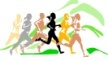 Срок оплаты Регистр. взнос, руб. Льготный до  01 июня  /включительно/800С 02 по по 17 июня  /включительно/1000После 17 июня с предварительной регистрацией  1200На месте без предварительной регистрации1600аренда чипа (оплачивается вместе с регистрационным взносом)50Дополнительная карта (без участия в протоколе)200Срок оплаты (Пенсионеры по возрасту, юниоры до 18 лет включительно)Регистр. взнос, руб. Льготный до  01 июня  /включительно/500С 02 по по 17 июня  /включительно/700После 17 июня с предварительной регистрацией  800На месте без предварительной регистрации1000аренда чипа (оплачивается вместе с регистрационным взносом)50Дополнительная карта (без участия в протоколе)200Срок оплатыРегистр. взнос,  руб. Льготный до  01 июня  /включительно/300С 02 июня с предварительной регистрацией  400аренда чипа (оплачивается вместе с регистрационным взносом)50Пенсионеры по возрасту, юниоры до 18 лет)Регистр. взнос, руб. Льготный до  01 июня  /включительно/200С 02 июня с предварительной регистрацией  300аренда чипа (оплачивается вместе с регистрационным взносом)50